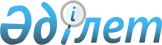 О признании утратившими силу некоторых постановлений акимата города ШымкентПостановление акимата города Шымкент Южно-Казахстанской области от 16 мая 2016 года № 808      В соответствии с пунктом 8 статьи 37 Закона Республики Казахстан "О местном государственном управлении и самоуправлении в Республике Казахстан" от 23 января 2001 года акимат города Шымкент ПОСТАНОВЛЯЕТ:

      1. Признать утратившими силу некоторых постановлений акимата города Шымкент согласно приложению к настоящему постановлению.

      2. Исполнение настоящего постановления возложить на руководителя юридического отдела аппарата акима города Шымкент Кайыпова А.

      3. Осуществление контроля за исполнением настоящего постановления возложить на руководителя аппарата акима города Шымкент Аюпова Р.

 Перечень признанных утратившими силу некоторых постановлений акимата города Шымкент      1. Постановление акимата города Шымкент от 8 декабря 2014 года № 2609 "О создании государственного учреждения и утверждении положения "Аппарат акима Каратауского района города Шымкент" (зарегистрировано в реестре государственной регистрации нормативных правовых актов № 2917, опубликовано 19 декабря 2014 года в газете "Панорама Шымкента");

      2. Постановление акимата города Шымкент от 9 декабря 2015 года № 179 "Об утверждении положения государственного учреждения "Отдел занятости и социальных програм города Шымкент" (зарегистрировано в реестре государственной регистрации нормативных правовых актов № 3037, опубликовано 20 февраля 2015 года в газете "Панорама Шымкента");

      3. Постановление акимата города Шымкент от 1 апреля 2015 года № 361 "Об утверждении положения государственного учреждения "Отдел предпринимательства города Шымкент" (зарегистрировано в реестре государственной регистрации нормативных правовых актов № 3132, опубликовано 17 апреля 2015 года в газете "Панорама Шымкента"); 

      4. Постановление акимата города Шымкент от 16 апреля 2015 года № 479 "Об утверждении положения государственного учреждения "Отдел земельных отношений города Шымкент" (зарегистрировано в реестре государственной регистрации нормативных правовых актов № 3174, опубликовано 15 мая 2015 года в газете "Панорама Шымкента");

      5. Постановление акимата города Шымкент от 3 сентября 2015 года № 2 "Об утверждении положения государственного учреждения "Отдел экономики и финансов города Шымкент" (зарегистрировано в реестре государственной регистрации нормативных правовых актов № 3343, опубликовано 5 октября 2015 года в газете "Панорама Шымкента");

      6. Постановление акимата города Шымкент от 3 сентября 2015 года № 37 "Об утверждении положения государственного учреждения "Отдел внутренней политики города Шымкент" (зарегистрировано в реестре государственной регистрации нормативных правовых актов № 3347, опубликовано 16 октября 2015 года в газете "Панорама Шымкента");

      7. Постановление акимата города Шымкент от 14 сентября 2015 года № 66 "Об утверждении положения государственного учреждения "Аппарат акима города Шымкент" (зарегистрировано в реестре государственной регистрации нормативных правовых актов № 3353, опубликовано 16 октября 2015 года в газете "Панорама Шымкента");

      8. Постановление акимата города Шымкент от 28 октября 2015 года № 205 "Об утверждении положения государственного учреждения "Отдел пассажирского транспорта и автомобильных дорог города Шымкент" (зарегистрировано в реестре государственной регистрации нормативных правовых актов № 3431, опубликовано 20 ноября 2015 года в газете "Панорама Шымкента");

      9. Постановление акимата города Шымкент от 25 ноября 2015 года № 388 "Об утверждении положения государственного учреждения "Отдел сельского хозяйства и ветеринарии города Шымкент" (зарегистрировано в реестре государственной регистрации нормативных правовых актов № 3476, опубликовано 25 декабря 2015 года в газете "Панорама Шымкента");

      10. Постановление акимата города Шымкент от 9 декабря 2015 года № 465 "Об утверждении положения государственного учреждения "Отдел строительства города Шымкент" (зарегистрировано в реестре государственной регистрации нормативных правовых актов № 3503, опубликовано 12 января 2016 года в газете "Панорама Шымкента");

      11. Постановление акимата города Шымкент от 9 декабря 2015 года № 467 "Об утверждении положения государственного учреждения "Отдел культуры и развития языков города Шымкент" (зарегистрировано в реестре государственной регистрации нормативных правовых актов № 3489, опубликовано 5 января 2016 года в газете "Панорама Шымкента");

      12. Постановление акимата города Шымкент от 16 марта 2016 года № 554 "Об утверждении положения государственного учреждения "Отдел жилищных отношений города Шымкент" (зарегистрировано в реестре государственной регистрации нормативных правовых актов № 3670, опубликовано 1 апреля 2016 года в газете "Панорама Шымкента");

      13. Постановление акимата города Шымкент от 16 марта 2016 года № 566 "Об утверждении положения государственного учреждения "Отдел жилищно коммунального хозяйства города Шымкент" (зарегистрировано в реестре государственной регистрации нормативных правовых актов № 3691, опубликовано 8 апреля 2016 года в газете "Панорама Шымкента").


					© 2012. РГП на ПХВ «Институт законодательства и правовой информации Республики Казахстан» Министерства юстиции Республики Казахстан
				
      Аким города

Г.Абдрахимов
Приложение к постановлению
акимата города Шымкент
от 16 мая 2016 года № 808